ΕΝΗΜΕΡΩΣΗΘΕΜΑ: Ενημέρωση προς τους φοιτητές  του Τμήματος Κοινωνικής Εργασίας για την εξ αποστάσεως διδασκαλία του μαθήματος Επιπτώσεις της Οικονομικής Κρίσης στην Κοινωνική Προστασία του προπτυχιακού προγράμματος Σπουδών.Αγαπητοί/ές φοιτητές/φοιτήτριεςΌπως γνωρίζετε, τα μαθήματα γίνονται κανονικά στην ώρα που είναι ήδη προγραμματισμένα στο ωρολόγιο πρόγραμμα από τον κάθε διδάσκοντα, σύγχρονα μέσω skype for business. Για πληροφορίες και οδηγίες σχετικά με την παρακολούθηση των εξ αποστάσεως διδασκόμενων μαθημάτων μέσω της πλατφόρμας Skype for Business  μπορείτε να ανατρέξετε στην ιστοσελίδα  της Διεύθυνσης Μηχανοργάνωσης  https://itc.duth.gr και από την κατηγορία Υπηρεσίες να επιλέξετε Τηλεκπαίδευση -> Skype for Business ή εναλλακτικά  ακολουθώντας απευθείας τον σύνδεσμο https://itc.duth.gr/skype-for-business/Το μάθημα Επιπτώσεις της Οικονομικής Κρίσης στην Κοινωνική Προστασίαθα πραγματοποιείται στην προγραμματισμένη ώρα και ημέρα (Τετάρτη 18.00-21.00).Μπορείτε να παρακολουθήσετε το  μάθημα της Τετάρτης 1.4.2020 μέσω του συνδέσμου https://meet.lync.com/duth/chpoulo/P00KQK9TΜη ξεχάσετε ότι θα  πρέπει να χρησιμοποιείτε τον ακαδημαϊκό  λογαριασμό σας.Θα ενημερώνεστε από το e-class για το υλικό και τις σχετικές οδηγίες για τον προγραμματισμό και την πραγματοποίηση των μαθημάτων σας.  Καλή δύναμη και καλή συνέχεια στα μαθήματα.Ο διδάσκωνΚαθηγητής Χαράλαμπος ΠουλόπουλοςΕΛΛΗΝΙΚΗ ΔΗΜΟΚΡΑΤΙΑΔΗΜΟΚΡΙΤΕΙΟ ΠΑΝΕΠΙΣΤΗΜΙΟ ΘΡΑΚΗΣΣΧΟΛΗ ΚΟΙΝΩΝΙΚΩΝ, ΠΟΛΙΤΙΚΩΝ ΚΑΙ ΟΙΚΟΝΟΜΙΚΩΝ ΕΠΙΣΤΗΜΩΝΤΜΗΜΑ ΚΟΙΝΩΝΙΚΗΣ ΕΡΓΑΣΙΑΣΠ. ΤΣΑΛΔΑΡΗ 1691 32 ΚΟΜΟΤΗΝΗ 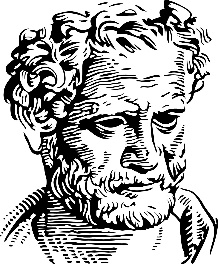 HELLENIC REPUBLICDEMOCRITUS UNIVERSITY OF THRACESCHOOL OF SOCIAL, POLITICAL AND ECONOMIC SCIENCESDEPARTMENTΟF SΟCIΑL WORKP. TSALDARI SΤR. 1GR-691 32 ΚΟΜΟΤΙΝΙ